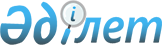 О внесении изменения в решение "Об утверждении бюджета Копинского сельского округа на 2023-2025 годы" от 29 декабря 2022 года № 199Решение Байганинского районного маслихата Актюбинской области от 9 июня 2023 года № 38
      Байганинский районный маслихат РЕШИЛ:
      1. Внести в решение от 29 декабря 2022 года № 199 "Об утверждении бюджета Копинского сельского округа на 2023-2025 годы" следующее изменение:
      пункт 1 изложить в новой редакции:
      1. "Утвердить бюджет Копинского сельского округа на 2023-2025 годы согласно приложениям 1, 2 и 3 соответственно, в том числе на 2023 год в следующих обьемах:
      1) доходы – 36 210 тысяч тенге, в том числе:
      налоговые поступления – 5 150 тысяч тенге;
      неналоговые поступления – 0 тенге;
      поступления от продажи основного капитала – 0 тенге;
      поступления трансфертов – 31 060 тысяч тенге;
      2) затраты - 38 610 тысяч тенге;
      3) чистое бюджетное кредитование – 0 тенге, в том числе:
      бюджетные кредиты – 0 тенге;
      погашение бюджетных кредитов – 0 тенге;
      4) сальдо по операциям с финансовыми активами – 0 тенге, в том числе:
      приобретение финансовых активов – 0 тенге;
      поступления от продажи финансовых активов государства – 0 тенге; 
      5) дефицит (профицит) бюджета – -2 400 тысяч тенге;
      6) финансирование дефицита (использование профицита) бюджета –2 400 тысяч тенге, в том числе:
      поступление займов – 0 тенге;
      погашение займов – 0 тенге;
      используемые остатки бюджетных средств – 2 400 тысяч тенге".
      2. Приложение 1 к указанному решению изложить в новой редакции согласно приложению к настоящему решению.
      3. Настоящее решение вводится в действие с 1 января 2023 года. Бюджет Копинского сельского округа на 2023 год
					© 2012. РГП на ПХВ «Институт законодательства и правовой информации Республики Казахстан» Министерства юстиции Республики Казахстан
				
      Председатель Байганинского районного маслихата 

М. Сержан
Приложение 1 к решению 
районного маслихата 
от 29 декабря 2022 года № 199Приложение к решению 
районного маслихата от 9 июня 
2023 года № 38
Категория
Категория
Категория
Категория
Сумма (тысяч тенге)
Класс
Класс
Класс
Сумма (тысяч тенге)
Подкласс
Подкласс
Сумма (тысяч тенге)
Наименование
Сумма (тысяч тенге)
I. ДОХОДЫ
 36 210
1
Налоговые поступления
5 150
01
Подоходный налог
180
2
Индивидуальный подоходный налог
180
04
Налоги на собственность
1 570
1
Hалоги на имущество
66
4
Hалог на транспортные средства
1 504
05
Внутренние налоги на товары, работы и услуги
3 400
3
Поступления за использование природных и других ресурсов
3 400
4
Поступления трансфертов
31 060
02
Трансферты из вышестоящих органов государственного управления
31 060
3
Трансферты из районного (города областного значения) бюджета
31 060
Функциональная группа
Функциональная группа
Функциональная группа
Функциональная группа
Функциональная группа
Сумма (тысяч тенге)
Функциональная подгруппа
Функциональная подгруппа
Функциональная подгруппа
Функциональная подгруппа
Сумма (тысяч тенге)
Администратор бюджетных программ
Администратор бюджетных программ
Администратор бюджетных программ
Сумма (тысяч тенге)
Программа
Программа
Сумма (тысяч тенге)
Наименование
Сумма (тысяч тенге)
II.ЗАТРАТЫ
38 610
01
Государственные услуги общего характера
34 345
1
Представительные, исполнительные и другие органы, выполняющие общие функции государственного управления
34 345
124
Аппарат акима города районного значения, села, поселка, сельского округа
34 345
001
Услуги по обеспечению деятельности акима города районного значения, села, поселка, сельского округа
33 745
022
Капитальные расходы государственного органа
600
07 
Жилищно-коммунальное хозяйство
1 865
3 
Благоустройство населенных пунктов
1 865
124
Аппарат акима города районного значения, села, поселка, сельского округа
1 865
008
Освещение улиц населенных пунктов
1 290
009
Обеспечение санитарии населенных пунктов
300
011
Благоустройство и озеленение населенных пунктов
275
12
Транспорт и коммуникации
2 400
1
Автомобильный транспорт
2 400
124
Аппарат акима города районного значения, села, поселка, сельского округа
2 400
012
Строительство и реконструкция автомобильных дорог в городах районного значения, селах, поселках, сельских округах
2 400
ІII. ЧИСТОЕ БЮДЖЕТНОЕ КРЕДИТОВАНИЕ
0
IV. Сальдо по операциям с финансовыми активами
0
V. Дефицит (профицит) бюджета
-2 400
VI. Финансирование дефицита (использование профицита) бюджета
2 400
Категория
Категория
Категория
Категория
Категория
Сумма (тысяч тенге)
класс
класс
класс
класс
Сумма (тысяч тенге)
подкласс
подкласс
подкласс
Сумма (тысяч тенге)
Наименование
Сумма (тысяч тенге)
 8
Используемые остатки бюджетных средств
2 400
01
Остатки бюджетных средств
2 400
1
Свободные остатки бюджетных средств
2 400